                                  Договор №____  займа                                		            г. Москва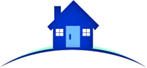      ООО «ЗА СЕРВИС»____________________________________________________________, именуемый в дальнейшем «Заказчик(Покупатель)», и 000 «ЗА СЕРВИС» в лице ______________________________________, действующего на основании доверенности №__от «_» 20_г., именуемое в дальнейшем «Исполнитель (Продавец)», Совместно  стороны, заключили   настоящее  Дополнительное  соглашение  о   нижеследующем:1. В связи с ______________________ и на основании ст. 489 (или 516) Гражданского кодекса Российской Федерации (далее - "Кодекс") стороны договорились о новых условиях оплаты Товара с отсрочкой (или: в рассрочку) платежа, в том числе:1.1. Заказчик уплачивает Подрядчик цену переданного (поставленного) Товара платежными поручениями с отсрочкой платежа до "___"_______ ___ г.                                                                      Вариант:Заказчик уплачивает Подрядчику цену переданного (поставленного) Товара платежными поручениями с рассрочкой ежемесячных (ежеквартальных и т.п.) платежей до "___"_______ ___ г.1.2. Заказчик (Покупатель) перечисляет каждый платеж не позднее __ числа каждого месяца (____ числа последнего месяца каждого квартала) равными взносами по ____ (_____) рублей.1.3. Покупатель может в любое время перечислить всю оставшуюся часть цены Товара или внести денежные суммы в счет последующих периодов оплаты.2. В случае если Покупатель не производит в установленный срок (очередной) платеж за Товар, Подрядчик вправе отказаться от исполнения договора и потребовать возврата Товара, за исключением случаев, когда сумма платежей, полученных от Покупателя, превышает половину стоимости Товара или ________________________________________________________________.3. На отсроченные (рассроченные) до выполнения Покупателем своих обязанностей суммы проценты по правилам коммерческого кредита не начисляются.4. В случае неисполнения Продавцом обязанности по передаче Товара применяются правила, предусмотренные ст. 328 Кодекса.5. С момента передачи Товара Покупателю и до его оплаты Товар, проданный с отсрочкой (в рассрочку), признается находящимся в залоге у Продавца для обеспечения исполнения Покупателем его обязанности по оплате Товара.6. Цена Товара и остальные вопросы исполнения Договора купли-продажи (поставки) N __ регламентируются Договором и действующим законодательством.АДРЕСА, РЕКВИЗИТЫ И ПОДПИСИ СТОРОН    Продавец:                                                                                                                       Покупатель:		ООО «ЗА СЕРВИС»		                                                                ФИО_____________________________________________                   ИНН       7721735082   КПП      770901001					БИК 044525225  ОГРН 1117746704020				Паспорт серии ___________№______________________	109316 г. Москва, ул. Волгоградский проспект 2			выдан___________________________________________	р/с 40702810538000188187				                 ________________________________________________к/с 30101810400000000225			                                 адрес регистрации:_______________________________	банк ПАО "Сбербанк России" г. Москва                                                    _________________________________________________тел: 8-495-580-54-47                                                                                         _________________________________________________эл.почта: za-service@yandex.ru 					____________/_______________________		                                       _________________________/____________________________________			